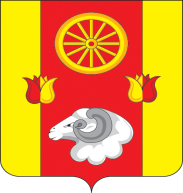 Администрация Киевского сельского поселенияПОСТАНОВЛЕНИЕ00.00.0000                              №  00                             с. КиевкаОб   утверждении   Положения о порядке установки   памятников,    мемориальных досок  и  других    памятных       знаков  и Положения о Комиссии по рассмотрению вопросов    об     установке     памятников, мемориальных  досок и других памятных знаков   на   территории  муниципального образования     «Киевское  сельское поселение» Руководствуясь Федеральным законом от 25.06.2002 года № 73-ФЗ «Об объектах культурного наследия (памятниках истории и культуры) народов Российской Федерации», Федеральным законом от 06.10.2003 года № 131-ФЗ «Об общих принципах организации местного самоуправления в Российской Федерации», Уставом муниципального образования «Киевское  сельское поселение», в целях осуществления единой политики в области установки  памятников, мемориальных досок и других памятных знаков на территории Киевского сельского поселения: ПОСТАНОВЛЯЮ:1.Утвердить Положение «О порядке установки памятников, мемориальных досок и других памятных знаков на территории муниципального образования «Киевское сельское поселение» согласно приложению № 1 к настоящему постановлению.2. Утвердить Положение «О Комиссии по рассмотрению вопросов об установке памятников, мемориальных досок и других памятных знаков на территории муниципального образования «Киевское сельское поселение» согласно приложению № 2 к настоящему постановлению.3. Утвердить состав Комиссии по рассмотрению вопросов об установке памятников, мемориальных досок и других памятных знаков на территории муниципального образования «Киевское сельское поселение» согласно приложению № 3 к настоящему постановлению.4. Настоящее постановление вступает в силу после его обнародования и подлежит размещению на официальном сайте Администрации Киевского сельского поселения.5. Контроль за исполнением настоящего постановления оставляю за собой.Глава АдминистрацииКиевского сельского поселения 	Г.Г.Головченко                                                                                                                                   Приложение № 1к постановлению Администрации Киевского сельского поселенияот 00.00.0000 г. № 00ПОЛОЖЕНИЕ «О порядке установки памятников, мемориальных досок и других памятных знаков на территории муниципального образования «Киевское  сельское поселение» Настоящее Положение разработано в соответствии с Федеральным законом от 06.10.2003 года № 131-ФЗ «Об общих принципах организации местного самоуправления в Российской Федерации», Федеральным законом РФ от 25.06.2002 года № 73-ФЗ «Об объектах культурного наследия (памятниках истории и культуры) народов Российской Федерации», Уставом муниципального образования  «Киевское сельское поселение», и устанавливает основания и порядок установки памятников, мемориальных досок и других памятных знаков на территории  муниципального образования  «Киевское сельское поселение» Общие положения1.1. Настоящее Положение определяет:- критерии, являющиеся основаниями для принятия решений об увековечении памяти о выдающихся событиях в истории муниципального образования «Киевское сельское поселение» (далее по тексту – муниципальное образование), а также личностей, достижения и вклад которых в сфере их деятельности принесли значимую пользу Ростовской  области, Ремонтненскому району и Отечеству;-  порядок и условия установки памятников, мемориальных досок и других памятных знаков на территории муниципального образования;- порядок финансирования работ по изготовлению и установке, а также ремонту, реставрации и воссозданию утраченных памятников,  мемориальных досок;- порядок учёта памятников,  мемориальных досок и других памятных знаков,  обязанности по их сохранению и поддержанию в эстетическом виде.1.2. Памятник - сооружение, предназначенное для увековечения людей, событий, объектов. Наиболее распространённые виды памятников - скульптурная  группа, статуя, бюст, триумфальная арка, колонна, обелиск и т. д. В архитектурном  плане памятники организуют пространство, нередко памятники выполняют роль визуального центра площади или другого общественного пространства.1.3. Мемориальная доска - плита с текстом (иногда с изображением),  увековечивающая память о каком-либо лице или событии и обычно устанавливается на стене здания (сооружения), связанного с этим лицом или событием.Мемориальные доски служат увековечению памяти Героев Советского Союза и полных кавалеров орденов Славы, погибших в годы Великой Отечественной войны или  умерших после войны, Героев России, погибших при исполнении воинского долга и служебных обязанностей, других выдающихся людей, внесших вклад в историю  муниципального образования,  имеющих авторитет и известность среди жителей, в связи с профессиональной, общественной, военной, научной, культурной, благотворительной, а также иной деятельностью со значительными  результатами для Российской Федерации, Ростовской области и Ремонтненского района, отмеченных правительственными наградами (орденами, медалями) за заслуги в области науки, техники, литературы,  искусства, культуры, спорта и иной отрасли, а также увековечению памятных событий в истории Ремонтненского района, в целях формирования социокультурной среды, воспитания в гражданах чувства уважения и любви к историческим традициям и наследию.1.3.  Другие памятные знаки - информационные доски (таблички), информирующие об историческом событии или указывающие на места расположения несохранившихся зданий и других объектов, являющихся памятниками истории, культуры или архитектуры, или разъясняющие наименования улиц, а также историю улиц, подвергшихся переименованиям.                2. Критерии для принятия решений об установке памятников,       мемориальных досок и других памятных знаков  2.1. Критериями для принятия решений об установке памятников, мемориальных досок и других памятных знаков являются:1) наличие достоверных сведений, подтвержденных документально, о значимости события, которому посвящен памятник, мемориальная доска, и других памятных знаков в истории Отечества, муниципального образования;2) наличие у гражданина официально признанных выдающихся заслуг и высокого профессионального мастерства в области развития экономики, культуры, образования и науки, здравоохранения, физической культуры и спорта, обеспечения экологической безопасности, охраны окружающей среды, правопорядка и общественной безопасности, проведение в течение длительного времени активной общественной, благотворительной и иной деятельности, способствовавшей развитию муниципального образования, Ремонтненского района, повышению его престижа и авторитета, и завоевавшим тем самым право на всеобщее уважение и благодарность жителей муниципального образования;3) примеры проявления особого героизма, мужества, смелости, отваги.2.2. Рассмотрение вопроса об установке памятника, мемориальной доски и другого памятного знака производится по истечении 2 (двух)   лет со дня события или смерти лица, об увековечении памяти которого ходатайствуют инициаторы.2.3. На лиц, удостоенных звания Героя Советского Союза, Героя Российской Федерации, Героя Социалистического Труда, полных кавалеров ордена Славы,  награжденных орденом "За заслуги перед Отечеством", орденом Трудовой Славы, орденом Мужества, лиц погибших при исполнения воинского долга, а также лиц, удостоенных звания «Почетный гражданин Ремонтненского района», ограничения по срокам обращения об установке памятника, мемориальной доски и другого памятного знака не распространяются.              3. Порядок рассмотрения ходатайств об установке памятников,   мемориальных досок и других памятных знаков3.1. С инициативой об установке памятника,  мемориальной доски и других памятных знаков могут выступать органы государственной власти, органы местного самоуправления, общественные и религиозные объединения граждан, трудовые коллективы предприятий, учреждений, организаций различных форм собственности, а также инициативная группа физических лиц численностью не менее 20 человек. 3.2. Письменное ходатайство об установке памятников, мемориальных досок и других памятных знаков и необходимые документы направляются на имя главы Администрации муниципального образования «Киевское сельское поселение» и передаются в Комиссию по рассмотрению вопросов об установке памятников, мемориальных досок и других памятных знаков на территории муниципального образования «Киевское сельское поселение» (далее – Комиссия) для рассмотрения.3.3. Перечень документов, представляемых в Комиссию:1) письменное обращение (ходатайство) с просьбой об увековечении памяти личности или события с обоснованием целесообразности установки памятника, мемориальной доски или другого памятного знака;2) историческая или историко-биографическая справка;3) копии документов, подтверждающих достоверность события или заслуги увековечиваемого лица;4) сведения о предполагаемом месте установки памятника, мемориальной доски и другого памятного знака с обоснованием его выбора (представляется фотография предполагаемого места);5) предложение по проекту (эскиз, макет) памятника, мемориальной доски или другого памятного знака;6) предложение по тексту надписи;7) письменное согласие собственника здания, сооружения на размещение мемориальной доски или памятного знака;8) письменное обязательство ходатайствующей организации о финансировании работ по художественно-архитектурному проектированию, изготовлению, установке и техническому обеспечению торжественного открытия мемориальной доски, с указанием банковских реквизитов.4. Порядок рассмотрения и принятия решений 4.1. Предложения об установлении памятников, мемориальных досок и других памятных знаков направляются на имя главы Администрации муниципального образования  «Киевское сельское поселение», затем передаются на рассмотрение  Комиссии, полномочия, количественный и персональный состав которой утверждаются постановлением Администрации Киевского сельского поселения.Заседания Комиссии проводятся по мере поступления ходатайств об установлении или реконструкции, переносе, демонтаже памятников,  мемориальных досок и других памятных знаков.4.2. Комиссия проводит экспертизу поступивших предложений и даёт по ним официальное заключение для последующего рассмотрения на заседании Собрания депутатов Киевского сельского поселения (далее – Собрание депутатов).  4.3. Место установки памятника, мемориальной доски, других памятных знаков,  должны  быть согласованы с администрацией муниципального образования и собственником здания. Администрация муниципального образования может отказать в согласовании установки  мемориальной доски, в случае запланированного сноса или капитального ремонта здания, на котором организацией-инициатором предполагается установить мемориальную доску. В случае возникновения других причин отказа в согласовании администрация  направляет своё мотивированное мнение Комиссии и инициаторам. 4.4. Проект, размеры, эскизные проекты размещения и оформления, памятников,  мемориальных досок и других памятных знаков согласовывается  с  главным архитектором администрации Ремонтненского района. 4.5. По проекту памятника, мемориальной доски и другого памятного знака может быть объявлен публичный конкурс или проведено публичное обсуждение в соответствии с законодательством Российской Федерации. 4.6. При рассмотрении предложений Комиссия должна учитывать наличие (или отсутствие) других форм увековечения памяти события или лица. Комиссия вправе провести опрос общественного мнения по рассматриваемым предложениям.4.7. Если установка мемориальных досок и других памятных знаков планируется  на здании или сооружении, являющемся памятником истории и архитектуры эскизные проекты мемориальных досок и других памятных знаков, места их размещения согласовываются с органом  по охране памятников историко-культурного наследия Ростовской области. Согласование проводит ходатайствующая сторона.  4.8. В результате рассмотрения ходатайств Комиссия принимает одно из следующих решений:- поддержать ходатайство и рекомендовать Собранию депутатов принять решение об установке памятника,  мемориальной доски, памятного знака;- рекомендовать ходатайствующей стороне увековечить память события или деятеля в других формах.- отклонить ходатайство, направить  обратившимся  мотивированный отказ.При принятии положительного решения Комиссия и администрация муниципального образования представляет на рассмотрение Собранию депутатов проект решения об установке памятника, мемориальной доски или другого памятного знака. 4.9. Комиссия рассматривает ходатайство и проверяет прилагаемые к нему документы в течение 20 календарных дней со дня его регистрации.Комиссия оформляет протокол заседания, готовит решение Комиссии и направляет свое решение главе Администрации муниципального образования «Киевское сельское поселение» для согласования. В случае согласования, принятого комиссией решения глава Администрации муниципального образования «Киевское сельское поселение» вносит предложение об установке памятника, мемориальной доски и другого памятного знака на рассмотрение Собрания депутатов.4.10. Решение об установке памятника, мемориальной доски и другого памятного знака принимается на заседании Собрания депутатов. В решении указываются адрес места установки памятника, мемориальной доски и другого памятного знака, содержание надписи, срок установки, источник финансового обеспечения работ по проектированию, изготовлению и установке, ответственное лицо.4.11. Решение Собрания депутатов об установке мемориальной доски или другого памятного знака  направляется заявителю и подлежит опубликованию  в официальном печатном издании района, а также размещению на официальном сайте администрации муниципального образования «Киевское сельское поселение».4.12. В случае если изготовление и установка памятника, мемориальной доски и другого памятного знака производятся за счёт инициатора, и в установленные сроки не выполнены, глава Администрации муниципального образования «Киевское сельское поселение» вносит предложение в Собрание депутатов об отмене решения об установке такого памятника, мемориальной доски, другого памятного знака. 4.13. Мемориальные доски могут устанавливаться за счёт бюджетных средств муниципального образования «Киевское  сельское поселение», на основании правового акта Собрания депутатов, с определением источника финансирования.5. Архитектурно-художественные требования, предъявляемые к памятникам, мемориальным доскам и другим памятным знакам5.1. Архитектурно-художественное решение памятника, мемориальной доски и другого памятного знака не должно противоречить характеру места его установки, особенностям среды, в которую он привносится как новый элемент.5.2. При согласовании проекта и места установки памятника, мемориальной доски и другого памятного знака учитываются следующие требования:5.2.1. Размещение памятника, мемориальной доски и другого памятного знака с учётом его панорамного восприятия.5.2.2. Учёт существующей градостроительной ситуации, окружающей застройки и размещение исходя из градостроительных возможностей в случае размещения памятника, памятного знака на земельном участке.5.3. Текст мемориальной доски, памятного знака должен в лаконичной форме содержать характеристику увековечиваемого события (факта) либо периода жизни (деятельности) выдающегося лица, которому они посвящены.5.4. В тексте должны быть указаны полностью фамилия, имя, отчество увековечиваемого выдающегося лица на русском языке. В исключительных случаях допускается использование творческого псевдонима. 5.5. В тексте мемориальной доски обязательны даты, конкретизирующие время причастности выдающегося лица или события к месту установки мемориальной доски.5.6. В композицию мемориальных досок кроме текста могут включаться портретные изображения или стилизованные изображения, олицетворяющие памятные события, декоративные элементы, подсветка, приспособление для возложения цветов.5.7. Памятники, мемориальные доски и другие памятные знаки выполняются в материалах и технике, обеспечивающих наиболее полное выявление художественного замысла и долговечность объекта (металл, камень, керамика, высокопрочные материалы и т.д.).5.8. Памятники устанавливаются на открытых, хорошо просматриваемых территориях, выходящих на магистрали и улицы.5.9. Мемориальные доски устанавливаются в хорошо просматриваемых местах на высоте не ниже двух метров (на фасадах зданий).5.10. В случае если событие либо жизнь и деятельность выдающейся личности были связаны со зданиями общественного назначения (учреждения культуры, образовательные организации, библиотеки и т.п.), памятные знаки, мемориальные доски могут устанавливаться в помещениях указанных зданий.6. Порядок изготовления и установки памятников,мемориальных досок, памятных знаков6.1. Проектирование, сооружение, установка и техническое обеспечение торжественного открытия памятных знаков, мемориальных досок, осуществляется за счёт собственных и (или) привлечённых средств, предоставляемых ходатайствующими организациями.6.2. На основании решения  Собрания депутатов памятники, мемориальные доски  и другие памятные знаки могут устанавливаться за счёт средств  бюджета муниципального образования «Киевское сельское поселение» (либо привлечённых внебюджетных средств) в следующих случаях:- установка мемориальных досок и других памятных знаков Почётным гражданам Ремонтненского района;- установка мемориальных досок и других памятных знаков Героям Советского Союза и полным кавалерам ордена Славы, погибшим в годы Великой Отечественной войны или умершим после войны, Героям России, погибшим при исполнении воинского долга и служебных обязанностей;- установка мемориальных досок и других памятных знаков выдающимся деятелям в государственной, общественной, политической, военной, производственной и хозяйственной сферах, науке, технике, литературе, искусстве, культуре и спорте, деятельность которых имела особое значение для истории Отечества, при условии, что установка доски не может быть осуществлена за счёт средств ходатайствующей стороны;- установка мемориальных досок и других памятных знаков  в память о событиях, имевших особое значение для истории и культуры Ремонтненского района.6.3. При определении возможности сооружения и сроков установления  мемориальных досок и других памятных знаков учитывается техническое состояние зданий, планируемые работы по их ремонту и реконструкции.6.4. Официальное открытие мемориальной доски или другого памятного знака проводится на специальной торжественной церемонии.                   7. Содержание, реставрация, ремонт,  демонтаж памятников,                                    мемориальных досок, памятных знаков7.1. Содержание, реставрация и ремонт, памятников, мемориальных досок, памятных знаков производится за счёт финансовых средств ходатайствующей стороны, по Решению Собрания депутатов, с обязательным письменным уведомлением администрации муниципального образования о целях, дате и периоде демонтажа. После завершения ремонтно-реставрационных работ памятник, мемориальная доска и другой памятный знак устанавливаются на прежнем месте.Исключение составляют памятники, мемориальные доски, другие памятные знаки, установленные за счёт бюджета муниципального образования «Киевское  сельское поселение» или переданные в муниципальную собственность муниципального образования «Киевское сельское поселение», содержание, реставрацию, ремонт и контроль за состоянием которых осуществляет администрация муниципального образования «Киевское сельское поселение». 7.2. Финансирование работ по ремонту и реставрации памятника, мемориальной доски и другого памятного знака, находящихся в муниципальной собственности,  осуществляется за счёт средств бюджета муниципального образования и (или) за счёт безвозмездных поступлений от физических и юридических лиц. 7.3. Финансирование работ по ремонту и реставрации здания, на фасаде которого установлена мемориальная доска, и работы по демонтажу мемориальной доски осуществляется за счёт средств организации, осуществляющей ремонт здания.Организация, осуществляющая ремонт здания, обеспечивает сохранность мемориальных досок, памятных знаков, и по окончании работ восстанавливает их на прежнее место, согласно художественно-архитектурному проекту, за счёт собственных средств.7.4. Памятники, мемориальные доски и другие памятные знаки демонтируются:7.4.1. При проведении работ по ремонту и реставрации памятника, мемориальной доски и другого памятного знака либо здания, на фасаде которого установлена мемориальная доска. 7.4.2. При полном разрушении памятника, мемориальной доски и другого памятного знака, невозможности проведения ремонтных работ.7.4.3. При разрушении, сносе здания, на фасаде которого установлена мемориальная доска.7.4.4. При установке памятника, мемориальной доски и другого памятного знака с нарушением требований настоящего Положения. 7.5. Письменные ходатайства о демонтаже памятников, мемориальных досок и других памятных знаков направляются на имя главы муниципального образования и передаются в Комиссию для рассмотрения.7.6. Комиссия рассматривает ходатайство в течение 20 календарных дней со дня его регистрации.7.7. В течение 7 календарных дней после рассмотрения ходатайства и документов Комиссия оформляет протокол заседания, готовит решение Комиссии и направляет свое решение главе Администрации муниципального образования для согласования.В случае согласования принятого Комиссией решения, глава Администрации муниципального образования вносит предложение о демонтаже памятника, мемориальной доски и другого памятного знака на рассмотрение Собрания  депутатов.7.6. Собрание депутатов принимает решение о демонтаже, переносе или реконструкции памятника, мемориальной доски, памятных знаков, других памятных знаков.По решению Собрания депутатов может проводится опрос населения по решению вопроса о демонтаже, переносе или реконструкции памятника, мемориальной доски, других памятных знаков8. Учёт памятников,  мемориальных досок, других памятных знаков8.1. Учёт памятников,  мемориальных досок, других памятных знаков возлагается на Администрацию муниципального образования «Киевское сельское поселение».8.2. Администрация муниципального образования «Киевское сельское поселение»:- проводит инвентаризацию памятников, мемориальных досок, других памятных знаков;- составляет единый реестр памятников, мемориальных досок, других памятных знаков.Приложение № 2                                                                                        к постановлению                                                                                                       Киевского сельского поселения от   00.00.0000 № 00ПОЛОЖЕНИЕ                                                                                                                                            «О Комиссии по рассмотрению вопросов об установке памятников, мемориальных досок и других памятных знаков на территории муниципального образования «Киевское сельское поселение»1. Общие положения1.1. Комиссия по рассмотрению вопросов об установке памятников, мемориальных досок и других памятных знаков на территории муниципального образования «Киевское сельское поселение» (далее - Комиссия) создается Администрацией муниципального образования «Киевское сельское поселение»  и является совещательным органом. В состав Комиссии входят работники культуры, образования, специалисты Администрации муниципального образования «Киевское  сельское поселение»».                                                                              1.2. Комиссия создается в целях:	                                                                                                        1.2.1 определения ценности с точки зрения истории, культуры и градостроительства объектов - зданий, сооружений, архитектурно-художественных комплексов, а также мест и ландшафтов, связанных с историческими событиями, жизнью выдающихся исторических личностей, деятелей культуры, науки, образования;					                    1.2.2 сохранения, возрождения и включения в современную социокультурную практику объектов культурного наследия - памятников духовной и материальной культуры, находящихся на территории муниципального образования «Киевское сельское поселение»;       1.2.3 увековечения общезначимых исторических событий, выдающихся личностей, чья деятельность получила широкое признание;			1.2.4 обеспечения комплексного подхода к формированию комфортной среды;	1.2.5 вовлечения жителей в процесс сохранения культурно-исторического наследия населенных пунктов муниципального образования «Киевское сельское поселение».	1.3. Комиссия осуществляет свою деятельность, руководствуясь действующим законодательством Российской Федерации, законами и иными нормативными правовыми актами Ростовской области и Ремонтненского района, муниципальными нормативными правовыми актами Администрации муниципального образования «Киевское сельское поселение», в том числе Положением «О порядке установки памятников, мемориальных досок и других памятных знаков на территории муниципального образования «Киевское сельское поселение» на принципах открытости, доступности, достоверности и своевременности предоставления информации о ее работе.	2. Основные направления деятельности Комиссии
	2.1. Рассмотрение предложений, программ, проектов, направленных на сохранение и использование историко-культурного наследия населенных пунктов муниципального образования «Киевское сельское поселение», а также инициирование и участие в разработке и реализации таких предложений.						2.2. Подготовка рекомендаций по практическому применению законодательных и нормативных правовых актов при разработке и реализации комплексных программ, проектов возрождения и развития населенных пунктов муниципального образования «Киевское сельское поселение».				2.3. Участие в обсуждении и принятии решений о переносе памятников, архитектурных или иных сооружений монументального характера, находящихся непосредственно в населенных пунктах муниципального образования «Киевское сельское поселение».			2.4. Рассмотрение предложений о создании и установке памятников, мемориальных досок, других памятных знаков и предложений о присвоении наименований улицам, площадям, иным территориям проживания граждан в муниципальном образовании «Киевское сельское поселение», а также муниципальным учреждениям и другим объектам с целью увековечения памяти общезначимых событий и имен выдающихся личностей.	2.5. Организация выступлений в средствах массовой информации по вопросам сохранения и использования объектов культурного наследия.	2.6. Обсуждение вопросов и внесение предложений по поводу проведения реставрационных и ремонтных работ, касающихся содержания и сохранения объектов культурного наследия.								3. Порядок работы Комиссии и порядок рассмотрения вопросов
на Комиссии
	3.1. Состав Комиссии утверждается постановлением Администрации муниципального образования «Киевское сельское поселение».			3.2. Входящие в состав Комиссии граждане ведут работу на безвозмездной основе. Член Комиссии, неоднократно по неуважительной причине не принимающий участия в работе Комиссии, может быть исключен из состава Комиссии.					3.3. Организационно-техническое обеспечение деятельности Комиссии осуществляется Администрацией муниципального образования «Киевское сельское поселение».3.4. При решении особо важных вопросов на заседание Комиссии могут быть приглашены эксперты, в том числе специалисты Администрации Ремонтненского района соответствующего профиля.						3.5. Критерии, являющиеся основанием для рассмотрения предложения об увековечении памяти выдающихся личностей и исторических событий:	3.5.1. Значимость события в истории Ростовской области и  Ремонтненского района;3.5.2. Наличие социально признанных достижений личности в государственной, общественной жизни и особый вклад личности в определенную сферу деятельности, принесший долговременную пользу Отечеству;						3.5.3. Рассмотрение вопроса не ранее чем через 5 лет от времени события или кончины увековечиваемого лица;						3.5.4. На лиц, удостоенных звания Героя Советского Союза, Героя Российской Федерации, Героя Социалистического Труда, Героя Труда Российской Федерации, полных кавалеров ордена Славы, полных кавалеров ордена "За заслуги перед Отечеством", полных кавалеров ордена Трудовой Славы, а также лиц, удостоенных звания "Почетный гражданин Ремонтненского района" ограничения по срокам увековечения не распространяются;3.5.5. Увековечение на территории муниципального образования «Киевское сельское поселение»  памяти выдающихся личностей и исторических событий в любой форме допускается единожды;				3.5.6. В случае присвоения улице, проспекту, площади, проезду, бульвару, аллее, парку, скверу наименования в честь выдающихся личностей и исторических событий допустима также установка в их границах памятного знака.						3.6. Заседания Комиссии проходят по мере поступления предложений, материалов, программ, проектов, но не реже одного раза в квартал.
       3.7. Решение Комиссии считается правомочным, если на заседании присутствовало не менее половины ее состава.							3.8. Комиссия всесторонне обсуждает и оценивает каждое предложение, представленное на рассмотрение. Замечания членов Комиссии должны быть четко и ясно сформулированы, прокомментированы председателем. Заключения и рекомендации принимаются простым большинством голосов при открытом голосовании присутствующих на заседании членов Комиссии.	Обсуждение творческих проектов может проходить в присутствии авторов.												На заседании Комиссии имеют право присутствовать граждане, в том числе представители организаций, общественных объединений, государственных органов и органов местного самоуправления.
	3.9. Ход заседания, обсуждение, замечания, принятые решения фиксируются в протоколе, который ведется секретарем Комиссии и хранится вместе с другими документами и материалами, относящимися к деятельности Комиссии, в Администрации муниципального образования «Киевское сельское поселение», а по истечении 5 лет передается на хранение в муниципальный архив администрации Ремонтненского района.				3.10. Протоколы заседаний Комиссии, заключения, рекомендации, подписываются секретарем Комиссии и утверждаются председателем Комиссии.					3.11. По результатам рассмотрения предложения Комиссия дает по нему положительное или отрицательное заключение (поддерживает или не поддерживает).		3.12. Заключения, рекомендации Комиссии направляются в 15-дневный срок авторам обращений, заинтересованным лицам, а также в структурные подразделения Администрации для принятия решений в соответствии с их компетенцией.
 Приложение № 3                                                                                        к постановлению                                                                                                       Киевского сельского поселения от   00.00.0000 № 00СОСТАВ 	  Комиссии по рассмотрению вопросов об установке памятников, мемориальных досок и других памятных знаков на территории муниципального образования «Киевское сельское поселение»Головченко Геннадий ГаврииловичГлава Администрации Киевского сельского поселения – председатель КомиссииМельникова Екатерина ВикторовнаСтарший инспектор Администрации Киевского сельского поселения   - секретарь КомиссииЧлены КомиссииЧлены КомиссииЧлены КомиссииСтепанюк Надежда АнтоновнаВедущий специалист Администрации Киевского сельского поселения    Директор МБОУ «Киевская СШ» (по согласованию)Директор МКУК «Киевский СДК»  (по согласованию)